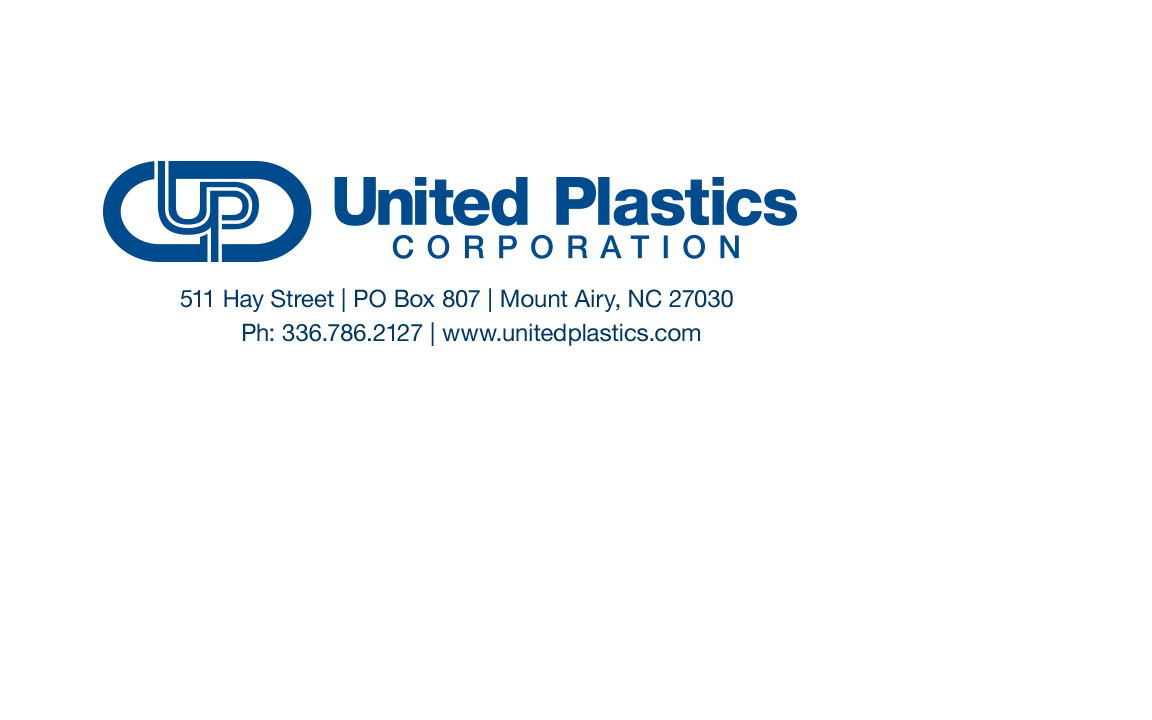 SECTION 09 80 00
dB Lag
Three Part Specification PART 1.0 – GENERAL1.1 SUMMARYThis section includes the dB Lag.Related Sections:Division 7 Section: Basic Thermal and Moisture Protection Materials and Methods (07050)Division 13 Section: Sound Conditioned Rooms (13034)Division 13 Section: Sound, Vibration and Seismic Control (13080)1.2 REFERENCESStandards listed by reference, including revisions by issuing authority, form a part of this specification section to extent indicated. Standards listed are identified by issuing authority, authority abbreviation, designation number, title or other designation established by issuing authority. Standards subsequently referenced herein are referred to by issuing authority abbreviation and standard designation.American Society for Testing and Materials (ASTM):ASTM E90-02 Standard Test Method for Laboratory Measurement of Airborne Sound Transmission Loss of Building Partitions.ASTM E413-87 Classification for Rating Sound Insulation.ASTM E-84 Rev A Standard Test Method for Surface Burning Characteristics of Building Materials.UL 263 Fire Tests of Building Construction and Materials – Thirteenth Edition.ASTM D3273 Standard Test Method for Resistance to Growth of Mold on the Surface of Interior Coatings in an Environmental Chamber.ASTM G 21 Standard Practice for Determining Resistance of Synthetic Polymeric Materials to Fungi.Leadership in Energy and Environmental Design – LEED®International Organization for Standardization® document, ISO 14021 - Provides guidance on the terminology, symbols, testing and verification methodologies that an organization should use for self-declaration of the environmental aspects of its products and services.1.3 SYSTEM DESCRIPTIONA. Performance Requirements: Provide dB Lag, which has been manufactured and installed to maintain performance criteria stated by manufacturer without defects, damage or failure.1.4 SUBMITTALS General: Submit listed submittals in accordance with Conditions of the Contract. LEED: Provide documentation of how the requirements for credit will be met.List of proposed materials with recycled content. Indicate pre-consumer and post-consumer content.Product data and certification letter indicating percentage of recycled content for pre-consumer and post-consumer content.Recycled content is defined in accordance with the International Organization for Standardization document, ISO 14021 Environmental labels and declarations.Post-consumer material - waste materials diverted from the waste stream after consumer or commercial use.Pre-consumer material - materials diverted from the waste stream during the manufacturing process.Product Data: Submit manufacturer’s product specification sheet.Samples: Submit 12”x12” verification samples of the supplied product.E. Quality Assurance Submittals: Submit the following:Test Reports: Provide test reports showing compliance with specified performance characteristics and physical properties.Certificates: Product certificates signed by manufacturer or Product Data sheets certifying materials comply with specified requirements.Manufacturer’s Instructions: Manufacturer’s installation instructions.F. Closeout Submittals: Submit the following:1. Warranty: Manufacturer’s warranty documents specified herein.1.5 QUALITY ASSURANCEA. Qualifications:Installer Qualifications: Installer experienced in performing work of this section who has specialized in installation of work similar to that required for this project.a. Certificate: When requested, submit certificate indicating qualification.Manufacturer’s Qualifications: Manufacturer capable ofmanufacturing suitable products and approving application method.B. Regulatory Requirements: [specify applicable requirements of regulatory agencies].1.6 DELIVERY, STORAGE & HANDLINGOrdering: Comply with manufacturer’s ordering instructions and lead time requirements to avoid construction delays.Delivery: Deliver materials in manufacturer’s original, unopened, undamaged containers with identification labels intact.Receiving: Verify quantity, condition and dimensions comply with specifications ordered.Storage and Protection: Store materials at temperature and humidity conditions recommended by manufacturer and protect from exposure to harmful weather conditions.1.7 PROJECT CONDITIONSA. Maintain environmental conditions (temperature, humidity and ventilation) within limits recommended by manufacturer. Do not install products under environmental conditions outside manufacturer’s recommendations.1.8 WARRANTYA. Project Warranty: Refer to Conditions of the Contract for project warranty provisions.1. United Plastic Corporations liability and responsibility in the event of damages are limited to the extent defined in our General Terms and Conditions of Sale.PART 2.0 – MANUFACTURER / PRODUCTS2.1 MANUFACTURER: United Plastics Corporation511 Hay Street, Mt. Airy, NC 27030 Telephone: (336) 786-2127; Fax: (336) 786-6966; Web address:  http://unitedplasticscorp.com2.2 PRODUCT(S)dB Lag Material: Made with foil faced Acoustical Grade Polymer.Roll Dimensions:4’x25’ roll4’x30’ roll Sheet Weight: 1.0 lb/ft2 nominalStandard Tolerances:                  width: + 0.5” - 0”                       length: +1% - 0”                  thickness: ±.0.15” nominal     D. Product Performance:Minimum STC 26 per ASTM E 90-02 or SAE j1400Flammability rating of class 1 per ASTM E 84 Rev.  No fungal or algal growth and no visible disfigurement per ASTM D3273 and ASTM G 21.2.3 INSTALLATION ACCESSORIESFasteners: Weatherproof foil tape2.4 PRODUCT SUBSTITUTIONSA. Substitutions: No substitutions permitted.PART 3.0 - EXECUTION3.1 MANUFACTURER’S INSTRUCTIONSCompliance: Comply with manufacturer’s product data, including product technical bulletins, product catalog installation instructions and product carton instructions for installation.3.2 EXAMINATIONSite Verification of Conditions: Verify substrate conditions are acceptable for product installation in accordance with manufacturer’s instructions.3.3 PREPARATIONSurface Preparation: Surfaces to receive dB Lag Sound, Air and Moisture Barrier shall be clean and reasonably dry at time of installation.3.4 INSTALLATION/APPLICATIONInstall in accordance with manufacturers recommendations.Installers shall all materials according to manufacturer’s installation instructions3.5 FINISHING	None required.3.6 PROTECTION  Protect installed product from damage during construction.SCHEDULES   Specify reference to applicable contract schedules.END OF SECTION